Ι.Δ. Ιωαννίδης      [Το καυκασιανό παραμύθι]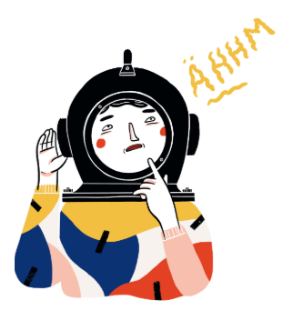 Ερωτήσεις ΚατανόησηςΓράψε άλλες δύο επικεφαλίδες για το κείμενο:……………………………………………………………………………………………………………………………………………………………………………………………………………………………………………………Τι επινόησε ο δικαστής για να αποδώσει δικαιοσύνη;………………………………………………………………………………………………………………………………………………………………………………………………………………………………………………………………………………………………………………………………………………………………………………………………………………………………………………………………………………………………………………………………………………………………………………………………………………………………………………………………………………………………………………………………………………………………Ποια πρόταση δείχνει τη δίκαιη κρίση του δικαστή και γιατί;……………………………………………………………………………………………………………………………………………………………………………………………………………………………………………………………………………………………………………………………………………………………………………………………………………………………………………………………………………………………………………………………………………………………………………………………………………………………………………………………………………………………………………………………………………………………………………………………………………………………………………………………………………………………………………………………………………………………………………………………………………………Πώς κρίνεις τη συμπεριφορά της θετής και πώς της πραγματικής μητέρας; Να συγκρίνεις τις δύο γυναίκες.…………………………………………………………………………………………………………………………………………………………………………………………………………………………………………………………………………………………………………………………………………………………………………………………………………………………………………………………………………………………………………………………………………………………………………………………………………………………………………………………………………………………………………………………………………………………………………………………………………………………………………………………………………………………………………………………………………………………………………………………………………………………………………………………………………………………………………………………………………………………………………………………………………………………………………………………………………